          Исследовательская деятельностьЦель: Формировать знания о свойствах снега, изменении и преобразовании его в воду.         Опыт №1  «Снег тает на ладошке».              ( Предложить детям рассмотреть снег.)В начале весны снег начинает подтаивать, становится серым, тяжёлым, липким.- Почему снег тает?Весной у солнышка лучи становятся тёплыми и они нагревают снег.Лучи солнышка – это его ручки.А растает ли снег на наших ладошках?( Предложить детям взять снег варежкой).Снег не тает. Почему?Варежка защищает снег от нашей тёплой ладошки. Поэтому снег не тает.Если солнышко спрятать за тучку, то тучка будет защищать снег от солнышка. И солнышко не сможет растопить снег.( Предложить детям снять варежку).Положим снег на ладошку. Ладошка тёплая.- Что случилось?Снег растаял. На ладошке появилась вода.Так и солнышко весной нагревает снег своими тёплыми лучами. Снег тает и получается вода.              Опыт №2 « Снег, какой он?»Дети на участке детского сада набрали в ведро весенний снег. Этот снег взяли с собой в группу. Снег выложили в прозрачную ёмкость.- Какай снег?Что случится если баночку со снегом поставить на солнышко?( Через пару часов снова заглянуть в ёмкость).- Что видите в баночке? ( вода)- Что случилось со снегом? (  растаял)Солнышко своими тёплыми лучами коснулось снега , и он растаял.- Какая вода? ( грязная).Можно ли пить эту воду? ( нет).А кто может пить такую воду? ( звери , птицы, деревья, цветы).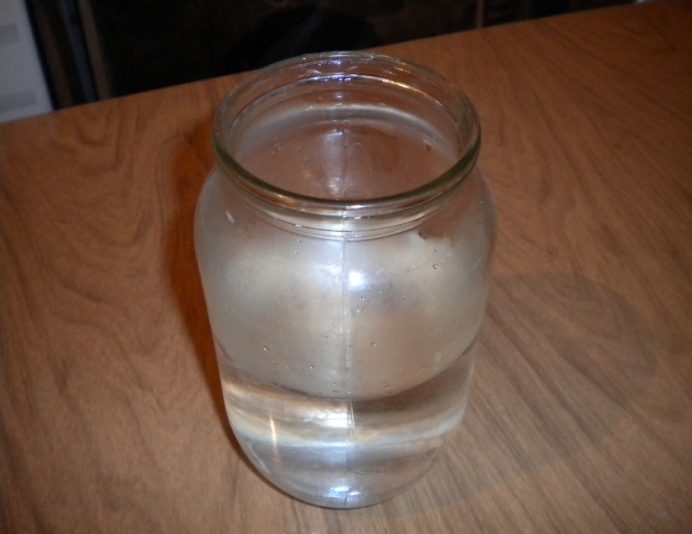 